Joshua 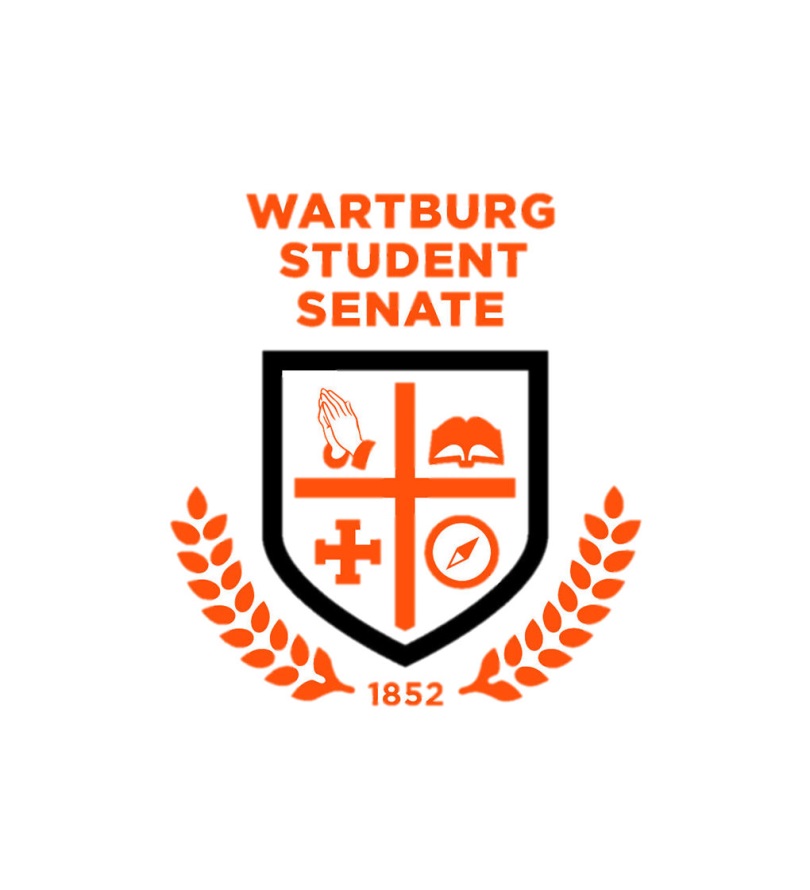 PRESIDENTName: Joshua VoigtYear: SecondVICE-PRESIDENTName: Breyanna PrimousYear: ThirdPlease answer the following questions as a ticket. Why do you want to serve in these positions? The past few years of senate leadership have been great. There have been a number of experiences that have challenged us as individuals and as a senate group. However, we feel that there are more changes we can make that would compound the growth and impact senate has. We both are very passionate about serving the students on campus, and believe with our leadership experiences that we will be able to give a reliable voice to all students.Name significant activities, organizations, or work experiences you have taken part in while at Wartburg College. Briefly describe your personal contribution to each activity/experience.	Josh- Student Senate Executive Assitant for Diversity: served as the hall chair for the complex in my first year, and have been EAD this year; I have advised what is almost undisputably the most lively committee on Senate, every week we have good contributions and people wanting to come up with things to change. Cedar Valley Today / KWAR news director – as an anchor for the news station and director of news at the radio station I am constantly involving myself with what is going on around campus and have a good connection with most people. Ambassadors – I love the school, so I do what I can to get more people to enroll. I have more but this is fine. Bre on the other hand …Bre- MLK Committee Chair: As the chair of MLK Committee, I had the opportunity to lead a team of eight students. The committee and I were able to plan a full week of events that relate to Dr. Martin Luther King Jr. and his vision; and have students, faculty/staff and even community members more engaged. Diversity Committee Chair: In this position, I aid the Student Body Executive Assistant of Diversity (Josh) in promoting Diversity across campus as well as leading the meetings for the Student Senate Diversity Committee. Resident Assistant: as a resident assistant, I am given the opportunity to enforced residence regulations, counseled and informed residents, penalized inappropriate behavior, and helped residents overcome any difficulties that they may come across during their college career. Discuss how you plan to balance your commitments (academics, extra-curricular activities, jobs, etc.) if elected as Student Body President and Vice-President.Priorities. As elected officials, these roles take priority over everything else. Considering they constitute a job as well, it makes rationalizing stepping down from other positions easy.What qualities and skills set you apart from other Student Body President and Vice-president tickets? What unique characteristics does your ticket have to offer?  As the EAD and chair of Diversity Committee, as well as both being members of MLK committee, Ambassadors, and the Multicultural and Diversity Studies Committee as student representatives, we’ve worked together a lot. It’s clear to almost everyone we work with that our collaboration produces nothing but good results. Describe in detail the vision and goals that you, as a ticket, have for the future of the Wartburg College Student Senate, the Student Body, and Wartburg College as a whole? Inclusivity is a major aspect of the college we want to work on. This is something that is being addressed throughout campus at the moment, and we would like to head these efforts on behalf of the student body. Plans include: creating more direct contact with organizations; being more transparent as an exec team; creating a better working environment between hall councils and the Res. Life team; and doing all of this while prioritizing efficiency – have a bigger impact without creating too much extra work for senators.In the position of Student Body President and Vice-president, there are times when Senate executives must confront difficult situations and you may not always be in agreement. Discuss your ability to handle these situations and your conflict management styles. With Josh’s ability to objectively analyse situations and Breyanna’s collaborating style of settling conflict, we will be able to look at situations from all perspectives and find the appropriate measures to take.If elected, how will you evaluate your development as an effective servant leader?Implement a system of objective performance analysis. More one-on-ones to get feedback from senators, as well as surveys for all students as to what they think about senate. We will then discuss the results with exec and plan accordingly. 